Supplementary Figure 1. Markov Model Structure.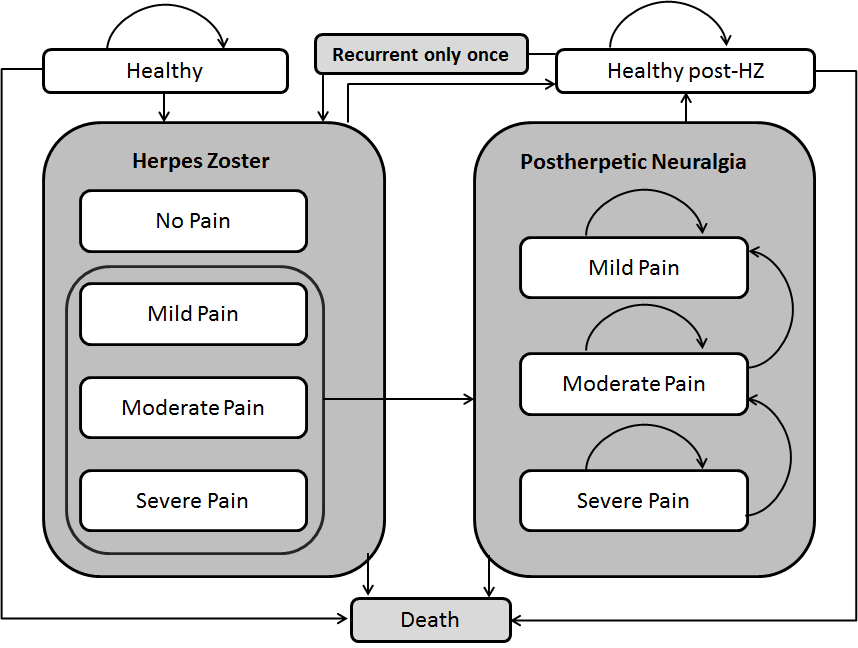 